№ 26-ДӘРІСТақырып: Электрохимиялық поляризацияның теориялық негіздері.Мақсаты: Электрохимиялық поляризацияның теориялық негіздерін негіздеу.Электрхимиялық үйектелудің теориялық негіздеріЕгер шектеуші саты химиялық реакцияның өзі болса, онда мұндай аса кернеуді электрхимиялық деп атайды. Электрхимиялық үйектелудің теориясы ХХ-ғасырдың 30-40 жылдарында жасалды. Авторлары: М.Фольмер, Т.Эрдей-Груз, Л.Н.Фрумкин. Фольмер-Эрдей-Груз теориясын қарастырайық. Теория электролиттердің концентрлі ерітінділеріне, адсорбция болмаған жағдайда қолданылады. Теорияны жасауды химиялық реакция жылдамдығының электрхимиялық реакцияның активтену энергиясына тәуелділігі пайдаланылды. Катодта мынадай реакция жүрсін: Ox+ne↔Red немесе А + ne = ВШарт бойынша, реакциямен қосарласатын басқа реакциялар жүрмейді. Олай болса, күрделі реакциялар кинетикасы бойынша жалпы жылдамдық былай жазылады:  ; болатындықтан ,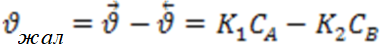 ,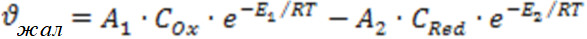 мұнда Е1 және Е2 – тура және кері электрхимиялық реакцияның активтену энергиясы; А1 және А2 – осы реакциялардың экспонента алдындағы көбейткіштері. Алайда электрхимияда жылдамдық тоқ тығыздығымен анықталатынын білеміз, яғни    ,олай болса электрхимиялық реакцияның жалпы жылдамдығы тең: ,      (4.32)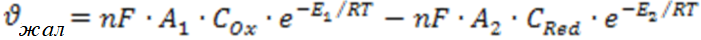 Фольмер және Эрдей – Груз теориясы бойынша, электрхимиялық реакцияның активтену энергиясы екі құрамдас бөліктен тұрады:  және  - жүйеде электр тоғы жоқ кездегі активтену энергиясы және Е1 және Е2 - электр тоғы бар кездегі активтену энергиясы, яғни Еа электродтық потенциалдар туғызатын электр өрісіне байланысты.Электрхимиялық реакция катодта жүретіндіктен тура реакцияның жылдамдығы өсіп, кері реакцияның жылдамдығы азаяды, демек тура реакцияның активтену энергиясы Е1-ге азаяды, ал кері реакцияның активтену энергиясы Е2-ге өседі, сонда  және                               (4.33) Тура реакцияның үдеуіне электр өрісінің жалпы энергиясының () -бөлігі әсер етеді, ал кері реакцияның баяулануына - , мұнда  - электрон тасымалдану коэффициенті, 0<α<1. Сонда (4.33)-теңдеуді былай жазамыз: ,                                                                           (4.33а) 
Катодтық потенциалдың шамасы теріс болатындықтан, (2а) - теңдеулер былай жазылады:  Бұл мәндерді (4.32)-теңдеуге қоямыз:.  (4.34)Тұрақты температура және тұрақты қысым кезінде  мен  ара қатынасы, сондай ақ  мен   ара қатынасы жылдамдық константасы К1 және К2 –ге тең, сонда                         (4.35)Тепе-теңдік күйде: , сонда катодтық және анодтық процестер үшін жазамыз: , бұл теңдеуден константа К1 тең: 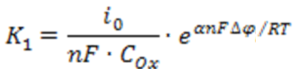 және, ал константа К2 тең: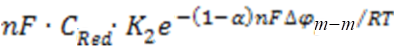 .                    (4.36)                                                                   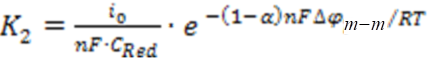  мен  мәндерін (4.35)-теңдеуге қойсақ, аламыз: (4.37) Тоқ әсеріндегі потенциал мен тепе-теңдік потенциалдың айырмасы: 
т-т-  == - үйектелуді беретіндіктен, (4.35)-теңдеуді былай жазамыз: , мұнда   - аса кернеу. Егер электрхимиялық жүйеге едәуір көп тоқ жіберетін болсақ жүйе тепе-теңдік күйден айтарлықтай ауытқиды, сол кезде   болатындықтан -ны ескермеуге болады, сондықтан  және.                                               (4.38)                                                                      Бұл теңдеулерді логарифмдесек:  (-) к = -                                               (4.39)  (+) а =+                                              (4.40)бұл екі теңдеу жалпы түрде былай жазылады: =а+blni                                                                        (4.41)мұнда а – коэффициент, ол тоқ тығыздығы 1 А/см2–қа тең кездегі электродтық үйектелуді сипаттайды, электрод табиғатына тәуелоді; b – коэффициент, ол электрхимиялық реакцияның механизміне (сатыларына) және температураға тәуелді.      Литература:1.  Стромберг А.Г., Семченко Д.П. Физическая химия. М.: Высшая школа, 2003.-527. 193 экз.2.Дамаскин Б.Б., Петрий О.А., Цирлина Г.А. Электрохимия. – М.: Химия,  Колос С, 2006. – 672 с..25 экз.3. П.Эткинс, Дж.деПаула. Физическая химия.М:МИР.2007.-с.494.